QUESTIONNAIRE For the students participating in the project                                                                               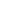 A – Personal DataAge: 11-12 Boy •  Girl •Grade: 5th-6th1 – Agree  2 – Partially Agree   3 – Mostly Agree   4 – Totally Agree1 – nothing; 2 – very little; 3 – much; 4 – very muchF – My involvement in the projectTick (x) every option   Thank you!                                                                                                                    June, 2019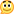    Project Coordinator,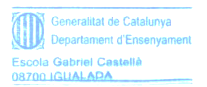 Headmistress, Nuria Ramon Aribau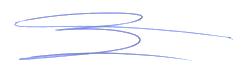 B. Expectations of IT skills1234Following this project I acquired new computer skills.471820I learned how to use what I already knew.582218C. Which part of the project seemed the most interesting?1234Direct and/or online communication with the other students from partner schools041827Participation in the project contests011632Information on other schools and countries172021Participation to the LTT activities organized in a partner school11839Common online activities with students from partner schools10543Project outputs (products)  2121619D.1. Expectations of English language skills: 1234My English skills have improved significantly following my participation in the project.211036D. 2. Because of this project I know more about the partner schools:1234Italy461128Portugal54931Spain00049Romania00742E – Future expectations:1234I want to participate in another future Erasmus+ project.00247I participated in many activities, both individually and in group. I volunteered for many work tasks.28I participated in many activities, in groups, with a few individual tasks.49I participated in a few activities.1I was occasionally involved in the project.0